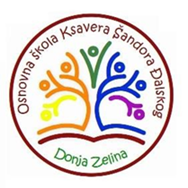 Donja Zelina, 13. 7. 2021.DRUGI OBRAZOVNI MATERIJALI ZA UČENIKE 1. A, B (MATIČNA ŠKOLA DONJA ZELINA)  I 1. N (PODRUČNA ŠKOLA NESPEŠ) ŠKOLSKA GODINA 2021. / 2022. DRUGI OBRAZOVNI MATERIJALI ZA UČENIKE 1. P PŠ PSARJEVO GORNJEŠKOLSKA GODINA 2021. / 2022. 1.  A, 1. B, 1. N 1.  A, 1. B, 1. N 1.  A, 1. B, 1. N 1.  A, 1. B, 1. N 1.  A, 1. B, 1. N 1.  A, 1. B, 1. N Šifra kompletaNaslov Autori Vrsta izdanja Nakladnik Cijena1.1000119228Pisanka Moji tragovi 1 pisankaPROFIL KLETT 12,99 kn2.1000118569POGLED U SVIJET 1 , tragom prirode i društvaSanja Škreblin,, nataša Svoboda Arnautov, Sanja Bastaradna bilježnicaPROFIL KLETT 59,00 knŠifra kompletaNaslov Autori Vrsta izdanja Nakladnik Cijena1.013485MOJ SRETNI BROJ 1, radna bilježnicaSanja Jakovljević Rogić, Dubravka Miklec, Graciella Prtajinradna bilježnica ŠK 36, 00 kn 2.013486MOJ SRETNI BROJ 1, zbirka zadatakaSanja Jakovljević Rogić, Dubravka Miklec, Graciella Prtajinzbirka zadataka ŠK 49,00 kn3.013782ISTRAŽUJEMO NAŠ SVIJET 1, radna bilježnicaTamara Kisovar Ivanda, Alena Letina,Ivan De Zanradna bilježnica ŠK 42,00 kn